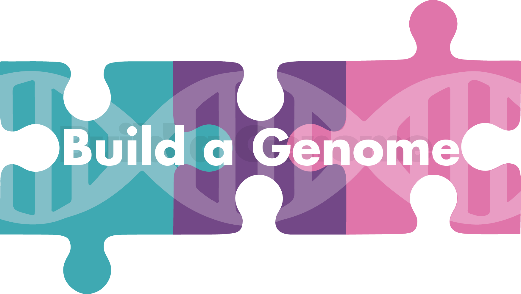 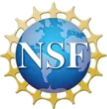 Join us for our Third National Workshop!July 27-31, 2020This is a virtual workshop, held online on Zoom at no cost to participantsBuild-a-Genome:Features cutting-edge course content in synthetic biologyIs a course-based research experienceProvides both lab protocols and research workflows as well as teaching and ethics modulesWorks well at all types of institutions from research institutions to community collegesIs easily incorporated into current courses with modules ranging from 2 weeks to 1 semesterProvides activities that can be completed through virtual teaching and learning for Fall 2020Is funded through the NSF Research Coordination Network for Undergraduate Biology Education For more information, go to: https://qubeshub.org/community/groups/bag ApplicationApplication review will continue until the workshop is filled. Teams of participants (faculty pairs or faculty and an undergraduate student) are encouraged but not required.Participant 1Name:	Academic Rank/Title (if applicable):Department (if applicable): Institution: Address: Phone Number:Email Address:Participant 2Name:	Academic Rank/Title (if applicable):Department (if applicable): Institution: Address: Phone Number:Email Address:Please indicate your previous experience with each of these fields (prior experience not required for participation!):Which of the three Build-a-Genome workflows are you interested in? If you select more than one, please rank them (1=most interested)! Not sure what we’re talking about here, check out the description of each workflow at: https://qubeshub.org/community/groups/bag _______ Bacteriophage genomes_______ Neochromosomes_______ Yeast Scramble (genome rearrangement)How do you foresee incorporating Build-a-Genome into your teaching or research?Please explain why you would like to attend the workshop. How will it benefit your professional development?If you teach undergraduate or graduate students, please complete questions 5-7; if not, please skip to question 8 and the Agreements. What courses (name and course level) do you currently teach?Briefly describe your experience mentoring undergraduate research. Do you have previous experience with a course-based research experience? (Which one?)Is there anything that we missed? Are there particular skills and experiences that you bring to the group?Would you be interested in special sessions on Covid-19 and genetics/genomics? ☐yes    ☐noWould you be interested in special sessions on Covid-19 and synthetic biology? ☐yes    ☐noAgreementsIf I implement the course or use network resources, I agree to administer the BAG Network pre- and post-activity assessment with students and to complete the faculty post-utilization survey.    ☐yes    ☐noIf I implement the course or use network resources, I agree to complete the BAG Network faculty post-course survey.    ☐yes    ☐noI have signed up for BAG network membership at https://qubeshub.org/community/groups/bag ☐yes    ☐noPlease include a CV or resume for each participant. For undergraduates, a one paragraph description of career goals and prior preparation may be sent instead.No experience at allA great deal of experienceComments or explanations about your answer?12345Synthetic Biology (concepts and principles)Synthetic Biology (research and techniques)Molecular biologyYeast geneticsMicrobiology Virology (especially bacteriophages)